                         Aurora’s Degree & PG College          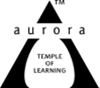 (Accredited by NAAC with 'B++' grade)Chikkadpally, Hyderabad- 500020Department of MicrobiologyEVENT REPORTOBJECTIVE:The main objective of the session is to create awareness to students on cellular respiration a biochemical process in living cells that extracts energy, chemical reactions that takes place in the cells of humans and many other organisms, namely the citric acid and the urea cycle.BRIEF ABOUT THE EVENT:Mrs.K.Manjusha   from the department of microbiology organized Sir Hans Krebs’s Birthday   through Google meet on 25th August 2020. Life Students from ADC actively participated in awareness program conducted by microbiology department. Participants actively participated in activities like power point presentation, poster presentation and video presentation of the scientist. Event started at 1:30 pm students from MiGC First Year students, Second year students of MiGC and PG students participated in this event. Introduction was presented by Girvani   from PG First Year Followed by Animation video on Krebs cycle. After the presentations students also participated in cross word puzzle and one minute biology.OUTCOME:Students will be able to have crucial to our understanding of health and disease on a number of levels. It describes how cells convert sugars, fats, and proteins into intermediates to supply crucial energy (ATP) essential for the support of life. A practical understanding of the importance of the citric acid cycle can be seen in inborn errors of metabolism, where this cycle is disrupted. Hence the event describes about kreb’s life and his research work.PHOTOGRAPHS:  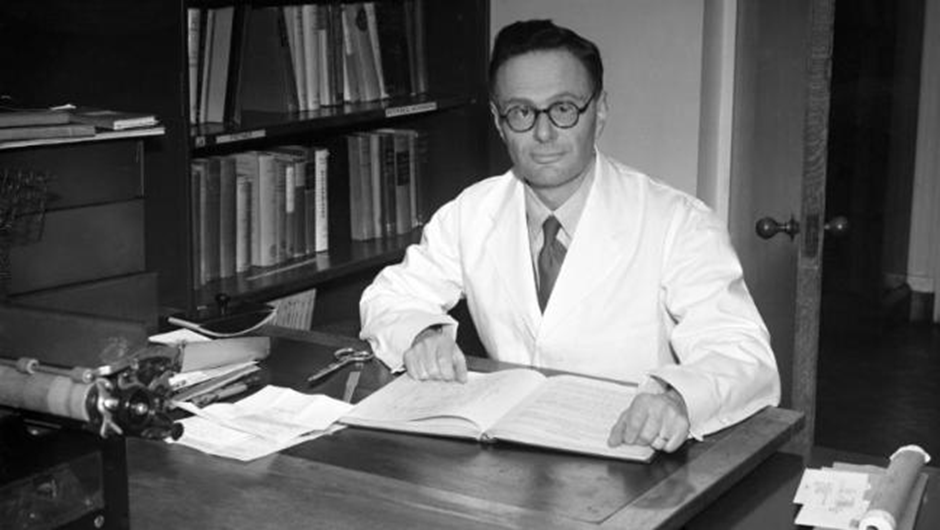 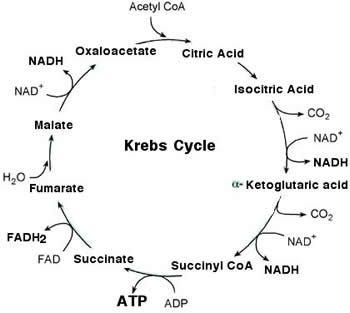 Aurora’s Degree & PG College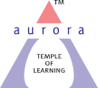 (Accredited by NAAC with 'B++' grade)Chikkadpally, Hyderabad- 500020Department of MicrobiologyEVENT REPORTOBJECTIVE:The main objective of the session is to create awareness to students on cellular respiration a biochemical process in living cells that extracts energy, chemical reactions that takes place in the cells of humans and many other organisms, namely the citric acid and the urea cycle. BRIEF ABOUT THE EVENT:Mrs.K.Manjusha   from the department of microbiology organized Sir Hans Krebs’s Birthday   through Google meet on 25th August 2020. Life Students from ADC actively participated in awareness program conducted by Microbiology Department about 21 students participated in   the activities like power point presentation, poster presentation and video presentation of the scientist. Event started at 1:30 pm students from MiGC First Year students, Second year students of MiGC and PG students participated in this event. Introduction was presented by Girvani   from PG First Year Followed by Animation video on Krebs cycle. After the presentations students also participated in cross word puzzle and one minute biology.  OUTCOME:Students will be able to have   crucial to our understanding of health and disease on a number of levels. It describes how cells convert sugars, fats, and proteins into intermediates to supply crucial energy (ATP) essential for the support of life. A practical understanding of the importance of the citric acid cycle can be seen in inborn errors of metabolism, where this cycle is disrupted.  List of student coordinators:List of the participants:B.Sc:M.Sc:Photographs: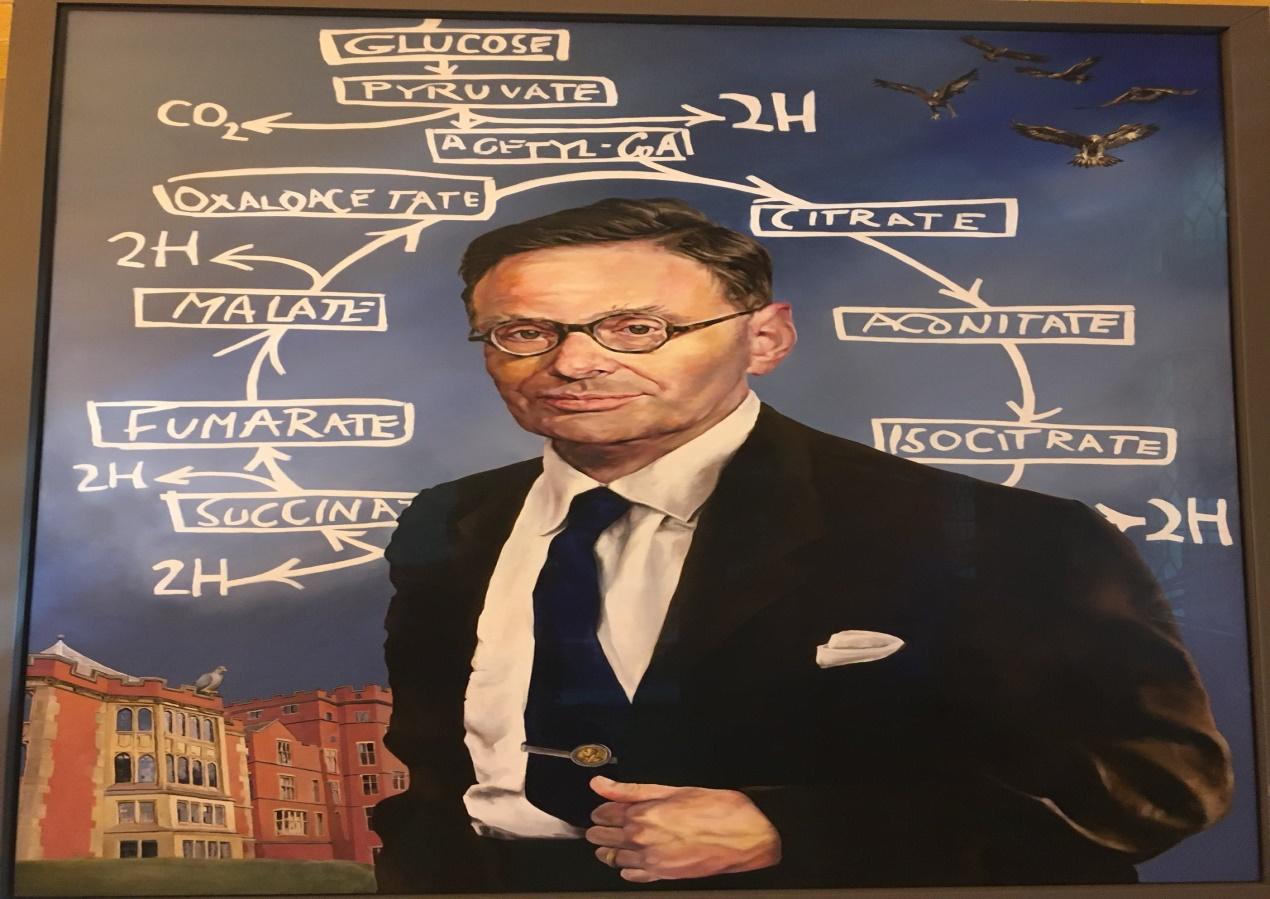 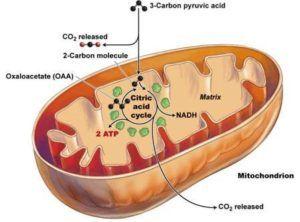 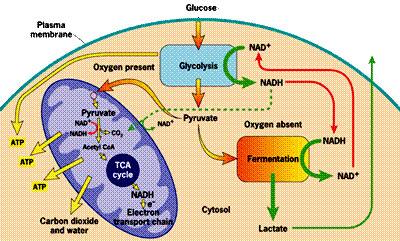 EVENT TITLEHans Krebs Birthday   TYPE OF EVENTDepartmental event FACULTY INCHARGEK.Mary Manjusha RaniDEPARTMENTMicrobiologyDATE25-8-2020 VENUEOnline Through Google MeetTARGET AUDIENCEUG and PG Life Science StudentsEVENT TITLEHans Kreb’s Birthday   TYPE OF EVENTDepartmental event FACULTY INCHARGEK.Mary Manjusha RaniDEPARTMENTMicrobiologyDATE25-8-2020VENUEOnline Through Google MeetTARGET AUDIENCEUG and PG Life Science StudentsS.NoName of the studentRoll NumberClass & Section1. Vidhi S Vasa1051-18-459-025MiGC 2AS.NoName of the studentRoll NumberClass & Section1. Anagoni Pranay Kumar1051-18-459-001MiGC 2A 2. Gurram Vijaya Manjushree1051-18-459-009MiGC 2A3. Mannem Rahul Reddy1051-18-459-014MiGC 2A4. Nandini Kallala1051-18-459-015MiGC 2A5. Jakkula Geethika1051-18-459-021MiGC 2A6.Chethurvedula Lakshmi Kameswari Mani1051-18-459-022MiGC 2A7. Valluri Supriya1051-18-459-024MiGC 2A8. Jannapala Shirisha1051-18-459-026MiGC 2A9.Odnala Arundhati Ramani	 1051-18-459-040MiGC 2AS.NoName of the studentRoll NumberYear1.Hajra Kazim1051-19-518-0011st year2.Devarakonda Kaveri1051-19-518-0051st year3.Chiluka Madhuri1051-19-518-0061st year5.Kommu Saritha1051-19-518-0111st year6.Dhara Narender Srujana1051-19-518-0141st year7.Puchakayala Sowjanya1051-19-518-0151st year8.Ch Divyarani1051-19-518-0191st year9.Miryala Shivakumar1051-19-518-0201st year10.Udari Vasantha1051-19-518-0211st year11.Anjum Fathima1051-19-518-0221st year